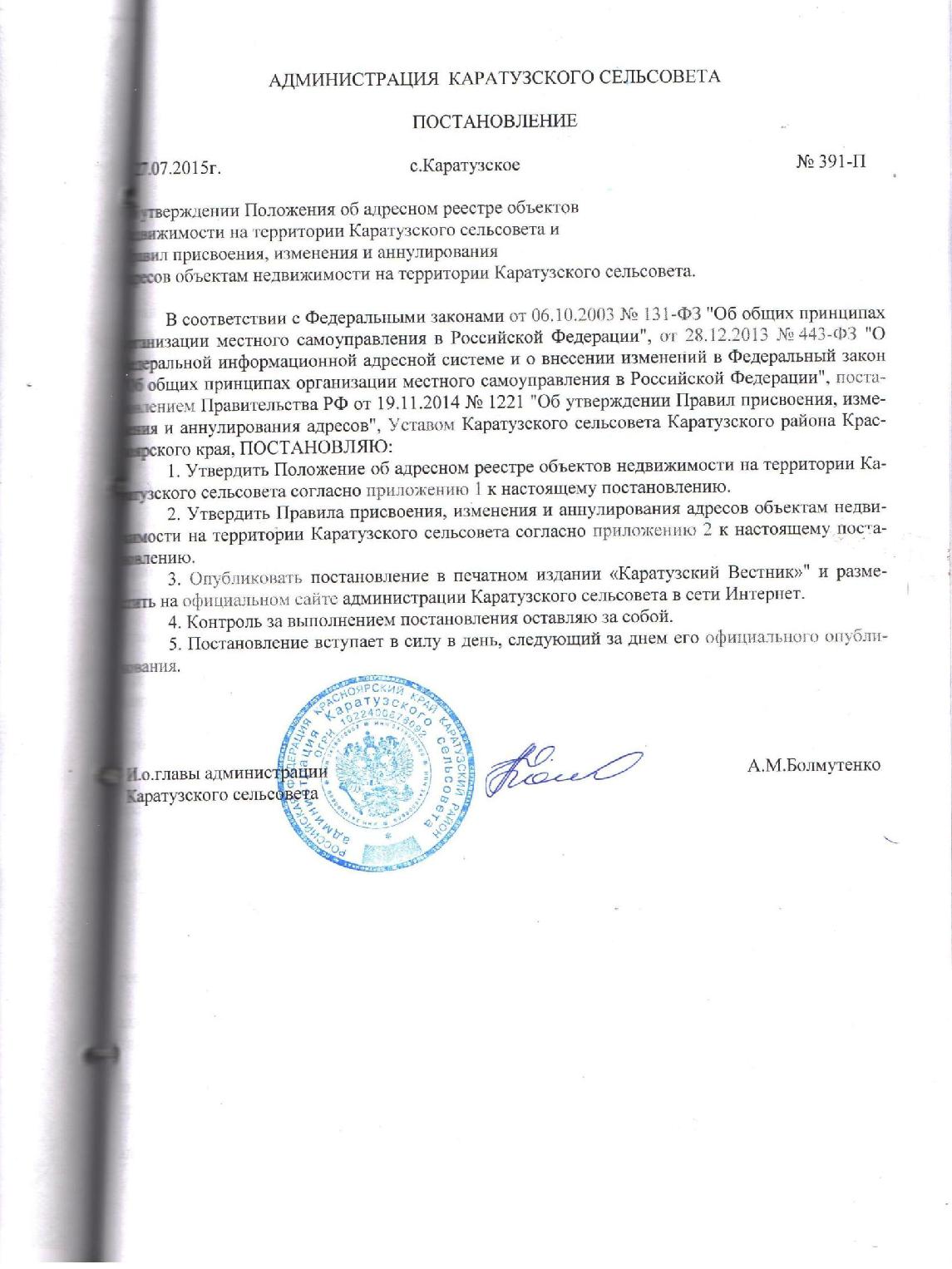 Приложение 1к Постановлению администрацииКаратузского сельсоветаот 27.07.2015 г. №391-ППоложениеоб адресном реестре объектов недвижимости на территории Каратузского сельсоветаОбщие положенияНастоящее Положение устанавливает на территории Каратузского сельсовета единый порядок регистрации адресов земельных участков, зданий, строений, сооружений, помещений,объектов незавершенного строительства (далее по тексту - адресов), изменений в них, аннули-рование, а также порядок ведения Единого реестра адресов земельных участков, зданий, строе-ний, сооружений, помещений, объектов незавершенного строительства (далее по тексту - Ад-ресный реестр).Целью регистрации адресов и ведения Адресного реестра является обеспечение цен-трализованного учета адресов вновь построенных, реконструированных, эксплуатируемых зда-ний, строений и сооружений, объектов незавершенного строительства, а также земельных уча-стков.Регистрация адреса представляет собой совокупность действий по внесению в Адрес-ный реестр сведений из документов, на основании которых присвоен адрес в соответствии сПравилами присвоения, изменения и аннулирования адресов объектам недвижимости на терри-тории Каратузского сельсовета. Юридически правильными являются адреса, внесенные в Ад-ресный реестр.Регистрацию адресов и ведение Адресного реестра осуществляет архитектор админи-страции Каратузского сельсовета (далее по тексту - архитектор).Адресный реестр представляет собой банк данных об адресах, создаваемых и создан-ных (эксплуатируемых) объектов недвижимости. В процессе ведения Адресного реестра содер-жание хранимых в Адресном реестре сведений может уточняться и дополняться.Основанием для внесения адреса в Адресный реестр являются постановления админ и-страции Каратузского сельсовета, позволяющие однозначно определить объект недвижимости.Запись адреса в Адресном реестре состоит из даты регистрации, наименования объекта недвижимости, реквизитов адреса, которые указываются в определенной последовательности,предусмотренной Правилами присвоения адресов объектам недвижимости на территории Кара-тузского сельсовета, аннулирования адреса.Сведения об адресах вносятся также в государственный адресный реестр (Федераль-ную информационную адресную систему).Порядок регистрации адресовАдреса всех объектов недвижимости подлежат обязательной регистрации в Адресномреестре.Регистрация адреса в Адресном реестре осуществляется на основании постановленияадминистрации Каратузского сельсовета о присвоении, изменении адреса в 5-дневный срок со дня его издания.Документы, представленные на регистрацию адреса, имеющие подчистки, не оговорен-ные исправления, расхождения, а также не соответствующие предъявленным требованиям, не принимаются.Основаниями для внесения изменений в Адресный реестр являются постановления администрации Каратузского сельсовета, данные технической инвентаризации.Запись в техническом документе должна соответствовать записи Адресного реестра на соответствующий объект недвижимости.Основанием для аннулирования адреса в Адресном реестре является информация ор-ганов, осуществляющих кадастровый учет и ведение государственного кадастра недвижимости,снятии с технического учета объекта недвижимости.В случае аннулирования адреса в Адресном реестре производится сохранение записи об адресе объекта недвижимости с отметкой "Адрес аннулирован".Приложение 2к Постановлению администрацииКаратузского сельсоветаот 27.07.2015 г. № 391-ППравила присвоения, изменения и аннулирования адресовобъектов недвижимости на территории Каратузского сельсоветаНастоящие Правила устанавливают единый порядок присвоения, изменения и аннули-рования адресов, включая требования к структуре адреса.Понятия, используемые в настоящих Правилах, означают следующее:адрес - структурированное описание по установленной форме совокупности реквизитов местоположения объекта недвижимости, позволяющее однозначно идентифицировать объект;адресуемые объекты недвижимости - свободный земельный участок (имеющий замк-нутый контур границ), владение (земельный участок, имеющий замкнутый контур границ, с расположенными на нем зданиями и сооружениями), здание, сооружение, помещение, квартира; адресообразующие элементы - страна, субъект Российской Федерации, муниципальное образование, населенный пункт, элемент улично-дорожной сети, элемент планировочной струк-туры и идентификационный элемент (элементы) объекта адресации;идентификационные элементы объекта адресации - номер земельного участка, типы иномера зданий (сооружений), помещений и объектов незавершенного строительства; уникальный номер адреса объекта адресации в государственном адресном реестре -номер записи, который присваивается адресу объекта адресации в государственном адресном реестре;элемент планировочной структуры - зона (массив), район (в том числе жилой район, микрорайон, квартал, промышленный район), территории размещения садоводческих, огород-нических и дачных некоммерческих объединений;элемент улично-дорожной сети - улица, проспект, переулок, проезд, набережная, пло-щадь, бульвар, тупик, съезд, шоссе, аллея, тракт и иное.Адрес, присвоенный объекту адресации, должен отвечать следующим требованиям:а) уникальность. Один и тот же адрес не может быть присвоен более чем одному объекту адресации, за исключением случаев повторного присвоения одного и того же адреса новому объекту адресации взамен аннулированного адреса объекта адресации, а также присвоения од-ного и того же адреса земельному участку и расположенному на нем зданию (сооружению) или объекту незавершенного строительства;б) обязательность. Каждому объекту адресации должен быть присвоен адрес в соответст-вии с настоящими Правилами;в) легитимность. Правовую основу адреса обеспечивает соблюдение процедуры присвое-ния объекту адресации адреса, изменения и аннулирования такого адреса, а также внесение ад-реса в государственный адресный реестр.Присвоение, изменение и аннулирование адресов осуществляется без взимания платы.Объектами адресации являются один или несколько объектов недвижимого имущества,том числе земельные участки, здания, сооружения, помещения и объекты незавершенного строительства.Субъектами адресации являются:- заказчики на капитальное строительство, реконструкцию нежилых зданий, строений, сооружений, перепланировку жилых помещений на территории Каратузского сельсовета;- собственники, владельцы, балансодержатели жилых и нежилых зданий, сооружений, помещений, расположенных на территории Каратузского сельсовета;- собственники, арендаторы, пользователи земельных участков, расположенных на терри-тории Каратузского сельсовета;- ФГУП "Федеральное БТИ" Каратузский филиал и другие органы, уполномоченные ве-дение кадастрового учета объектов недвижимости.Порядок присвоения объекту адресации адреса, изменения и аннулирования такого адресаПрисвоение объекту адресации адреса, изменение и аннулирование такого адреса ос у-ществляется администрацией Каратузского сельсовета по собственной инициативе или на осно-вании заявлений физических или юридических лиц, с использованием федеральной информац и-онной адресной системы (ФИАС). Аннулирование адреса объекта адресации осуществляется администрацией Каратузского сельсовета на основании информации органа, осуществляющегокадастровый учет и ведение государственного кадастра недвижимости, о снятии с кадастрового учета объекта недвижимости, а также об отказе в осуществлении кадастрового учета объектанедвижимости по основаниям, указанным в пунктах 1 и 3 части 2 статьи 27 Федерального закона "О государственном кадастре недвижимости", предоставляемой в установленном Правительст-вом Российской Федерации порядке межведомственного информационного взаимодействия приведении государственного адресного реестра. Изменение адресов объектов адресации осуществ-ляется администрацией Каратузского сельсовета на основании принятых постановлений о при-своении адрес ообразующим элементам наименований, об изменении и аннулировании их наименов а-ний.Присвоение объекту адресации адреса осуществляется:а) в отношении земельных участков в случаях:подготовки документации по планировке территории в отношении застроенной и подле-жащей застройке территории в соответствии с Градостроительным кодексом Российской Феде-рации;выполнения в отношении земельного участка в соответствии с требованиями, установ-ленными Федеральным законом "О государственном кадастре недвижимости", работ, в резул ь-тате которых обеспечивается подготовка документов, содержащих необходимые для осуществ-ления государственного кадастрового учета сведения о таком земельном участке, при постанов-ке земельного участка на государственный кадастровый учет;б) в отношении зданий, сооружений и объектов незавершенного строительства в случаях:выдачи (получения) разрешения на строительство здания или сооружения;выполнения в отношении здания, сооружения и объекта незавершенного строительства в соответствии с требованиями, установленными Федеральным законом "О государственном ка-дастре недвижимости", работ, в результате которых обеспечивается подготовка документов, со-держащих необходимые для осуществления государственного кадастрового учета сведения о таком здании, сооружении и объекте незавершенного строительства, при постановке здания, со-оружения и объекта незавершенного строительства на государственный кадастровый учет (в случае, если в соответствии с Градостроительным кодексом Российской Федерации для строи-тельства или реконструкции здания, сооружения и объекта незавершенного строительства полу-чение разрешения на строительство не требуется);в) в отношении помещений в случаях:подготовки и оформления в установленном Жилищным кодексом Российской Федерации порядке проекта переустройства и (или) перепланировки помещения в целях перевода жилого помещения в нежилое помещение или нежилого помещения в жилое помещение;подготовки и оформления в отношении помещения, в том числе образуемого в результате преобразования другого помещения (помещений) в соответствии с положениями, предусмот-ренными Федеральным законом "О государственном кадастре недвижимости", документов, со-держащих необходимые для осуществления государственного кадастрового учета сведения о таком помещении.При присвоении адресов зданиям, соор ужениям и объектам незавершенного строи-тельства такие адреса должны соответствовать адресам земельных участков, в границах которых расположены соответствующие здания, сооружения и объекты незавершенного строительства.В случае если зданию или сооружению не присвоен адрес, присвоение адреса помеще-нию, расположенному в таком здании или сооружении, осуществляется при условии одновре-менного присвоения адреса такому зданию или сооружению.В случае присвоения адреса многоквартирному дому осуществляется одн овременное присвоение адресов всем расположенным в нем помещениям.В случае присвоения наименований элементам планировочной структуры и элемен-там улично-дорожной сети изменения или аннулирования их наименований, изменения адресовобъектов адресации, осуществляется одновременно с размещением в государственном адресном реестре сведений о присвоении наименований элементам планировочной структуры и элементамулично-дорожной сети, об изменении или аннулировании их наименований в соответствии с п о-рядком ведения государственного адресного реестра.Изменение адреса объекта адресации в случае изменения наименований и границ му-ниципального образования Каратузский сельсовет осуществляется на основании информации Государственного каталога географических названий и государственного реестра муниципаль-ных образований Российской Федерации, предоставляемой оператору федеральной информац и-онной адресной системы в установленном Правительством Российской Федерации порядке межведомственного информационного взаимодействия п ри ведении государственного адресно-го реестра.Аннулирование адреса объекта адресации осуществляется в случаях:а) прекращения существования объекта адресации;б) отказа в осуществлении кадастрового учета объекта адресации по основаниям, указан-ным в пунктах 1 и 3 части 2 статьи 27 Федерального закона "О государственном кадастре не-движимости";в) присвоения объекту адресации нового адреса.Аннулирование адреса объекта адресации в случае прекращения существования объ-екта адресации осуществляется после снятия этого объекта адресации с кадастрового учета, за исключением случаев аннулирования и исключения сведений об объекте адресации, указанныхчастях 4 и 5 статьи 24 Федерального закона "О государственном кадастре недвижимости", из государственного кадастра недвижимости.Аннулирование адреса существующего объекта адресации без одновременного при-своения этому объекту адресации нового адреса не допускается.Аннулирование адресов объектов адресации, являющихся преобразуемыми объекта-ми недвижимости (за исключением объектов адресации, сохраняющихся в измененных гран и-цах), осуществляется после снятия с учета таких преобразуемых объектов недвижимости. Анну-лирование и повторное присвоение адресов объектам адресации, являющимся преобразуемыми объектами недвижимости, которые после преобразования сохраняются в измененных границах, не производится.В случае аннулирования адреса здания или сооружения в связи с прекращением его существования как объекта недвижимости одновременно аннулируются адреса всех помещенийтаком здании или сооружении.При присвоении объекту адресации адреса или аннулировании его адреса архитекторобязан :а) определить возможность присвоения объекту адресации адреса или аннулирования его адреса;б) провести осмотр местонахождения объекта адресации (при необходимости);в) принять решение о присвоении объекту адресации адреса или его аннулировании в со-ответствии с требованиями к структуре адреса и порядком, которые установлены настоящими Правилами, или об отказе в присвоении объекту адресации адреса или аннулировании его адре-са.Присвоение объекту адресации адреса или аннулирование его адреса подтверждается постановлением администрации Каратузского сельсовета о присвоении объекту адресации адре-са или аннулировании его адреса.Решение уполномоченного органа о присвоении объекту адресации адреса принима-ется одновременно:а) с утверждением схемы расположения земельного участка, являющегося объектом ад-ресации, на кадастровом плане или кадастровой карте соответствующей территории;б) с заключением соглашения о перераспределении  земельных участков, являющихсяобъектами адресации, в соответствии с Земельным кодексом Российской Федерации; в) с заключением договора о развитии застроенной территории в соответствии с Градо-строительным кодексом Российской Федерации; г) с утверждением проекта планировки территории;д) с принятием решения о строительстве объекта адресации.Постановление о присвоении объекту адресации адреса содержит:присвоенный объекту адресации адрес;реквизиты и наименования документов, на основании которых принято постановление о присвоении адреса;описание местоположения объекта адресации;кадастровые номера, адреса и сведения об объектах недвижимости, из которых образует-ся объект адресации;аннулируемый адрес объекта адресации и уникальный номер аннулируемого адреса объ-екта адресации в государственном адресном реестре (в случае присвоения нового адреса объекту адресации);другие необходимые сведения, определенные уполномоченным органом.Постановление об аннулировании адреса объекта адресации содержит:аннулируемый адрес объекта адресации;уникальный номер аннулируемого адреса объекта адресации в государственном адресномреестре;причину аннулирования адреса объекта адресации;кадастровый номер объекта адресации и дату его снятия с кадастрового учета в случае аннулирования адреса объекта адресации в связи с прекращением существования объекта адре-сации;реквизиты постановления о присвоении объекту адресации адреса и кадастровый номер объекта адресации в случае аннулирования адреса объекта адресации на основании присвоения этому объекту адресации нового адреса;другие необходимые сведения, определенные уполномоченным органом.Постановление об аннулировании адреса объекта адресации в случае присвоения объекту адресации нового адреса может быть объединено с постановлением о присвоении этому объекту адресации нового адреса.Постановления о присвоении объекту адресации адреса или аннулировании его адреса могут формироваться с использованием федеральной информационной адресной системы.Постановление о присвоении объекту адресации адреса или аннулировании его адреса подлежит обязательному внесению в государственный адресный реестр в течение 3 рабочих дней со дня принятия такого постановления.Датой присвоения объекту адресации адреса, изменения или аннулирования его адре-са признается дата внесения сведений об адресе объекта адресации в государственный адресныйреестр.Заявление о присвоении объекту адресации адреса или об аннулировании его адреса(далее - заявление) подается собственником объекта адресации по собственной инициативе либо лицом, обладающим одним из следующих вещных прав на объект адресации:а) право хозяйственного ведения; б) право оперативного управления;в) право пожизненно наследуемого владения;г) право постоянного (бессрочного) пользования.Заявление составляется лицами, указанными в пункте 26 настоящих Правил (далее - заявитель), по форме, устанавливаемой Министерством финансов Российской Федерации.С заявлением вправе обратиться представители заявителя, действующие в силу пол-номочий, основанных на оформленной в установленном законодательством Российской Федера-ции порядке доверенности, на указании федерального закона либо на акте уполномоченного на то государственного органа или органа местного самоуправления (далее - представитель заяви-теля).От имени собственников помещений в многоквартирном доме с заявлением вправе обра-титься представитель таких собственников, уполномоченный на подачу такого заявления прин я-тым в установленном законодательством Российской Федерации порядке решением общего соб-рания указанных собственников.От имени членов садоводческого, огороднического и (или) дачного некоммерческого объединения граждан с заявлением вправе обратиться представитель указанных членов неком-мерческих объединений, уполномоченный на подачу такого заявления принятым в установлен-ном законодательством Российской Федерации порядке решением общего собрания членов та-кого некоммерческого объединения.В случае образования 2 или более объектов адресации в результате преобразования существующего объекта или объектов адресации представляется одно заявление на все одн о-временно образуемые объекты адресации.Заявление направляется заявителем (представителем заявителя) в администрацию Ка-ратузского сельсовета на бумажном носителе посредством почтового отправления с описьювложения и уведомлением о вручении или представляется заявителем лично или в форме эле к-тронного документа с использованием информационно-телекоммуникационных сетей общего пользования, в том числе федеральной государственной информационной системы "Единыйпортал государственных и муниципальных услуг (функций)" (далее - единый портал) или регио-нальных порталов государственных и муниципальных услуг (функций) (далее - региональныйпортал), портала федеральной информационной адресной системы в информационно-телекоммуникационной сети Интернет (далее - портал адресной системы).Заявление представляется заявителем (представителем заявителя) в уполномоченный ор-ган или многофункциональный центр предоставления государственных и муниципальных услуг,которым уполномоченным органом в установленном Правительством Российской Фе дерации порядке заключено соглашение о взаимодействии.Заявление подписывается заявителем либо представителем заявителя.При представлении заявления представителем заявителя к такому заявлению прилагается доверенность, выданная представителю заявителя, оформленная в порядке, предусмотренном законодательством Российской Федерации.Заявление в форме электронного документа подписывается заявителем либо представ и-телем заявителя с использованием усиленной квалифицированной электронной подписи.При предоставлении заявления представителем заявителя в форме электронного доку-мента к такому заявлению прилагается надлежащим образом оформленная доверенность в фор-ме электронного документа, подписанного лицом, выдавшим (подписавши м) доверенность, с использованием усиленной квалифицированной электронной подписи (в случае, если предст а-витель заявителя действует на основании доверенности).В случае представления заявления при личном обращении заявителя или представ и-теля заявителя предъявляется документ, удостоверяющий соответственно личность заявителя или представителя заявителя.Лицо, имеющее право действовать без доверенности от имени юридического лица, предъявляет документ, удостоверяющий его личность, и сообщает реквизиты свиде тельства о государственной регистрации юридического лица, а представитель юридического лица предъяв-ляет также документ, подтверждающий его полномочия действовать от имени этого юридиче-ского лица, или копию этого документа, заверенную печатью и подписью руководителя этого юридического лица.К заявлению прилагаются следующие документы:а) правоустанавливающие и (или) правоудостоверяющие документы на объект (объекты) адресации;б) кадастровые паспорта объектов недвижимости, следствием преобразования которы х является образование одного и более объекта адресации (в случае преобразования объектов н е-движимости с образованием одного и более новых объектов адресации);в) разрешение на строительство объекта адресации (при присвоении адреса строящимся объектам адресации) и (или) разрешение на ввод объекта адресации в эксплуатацию;г) схема расположения объекта адресации на кадастровом плане или кадастровой карте соответствующей территории (в случае присвоения земельному участку адреса);д) кадастровый паспорт объект а адресации (в случае присвоения адреса объекту адреса-ции, поставленному на кадастровый учет);е) решение органа местного самоуправления о переводе жилого помещения в нежилое помещение или нежилого помещения в жилое помещение (в случае присвоения помещению ад-реса, изменения и аннулирования такого адреса вследствие его перевода из жилого помещения в нежилое помещение или нежилого помещения в жилое помещение);ж) акт приемочной комиссии при переустройстве и (или) перепланировке помещения, приводящих к образованию одного и более новых объектов адресации (в случае преобразования объектов недвижимости (помещений) с образованием одного и более новых объектов адреса-ции);з) кадастровая выписка об объекте недвижимости, который снят с учета (в случае анн у-лирования адреса объекта адресации по основаниям, указанным в подпункте "а" пункта 13 на-стоящих Правил);и) уведомление об отсутствии в государственном кадастре недвижимости запрашивае-мых сведений по объекту адресации (в случае аннулирования адреса объекта адресации по ос-нованиям, указанным в подпункте "б" пункта 13 настоящих Правил).Уполномоченные органы запрашивают документы, указанные в пункте 33 настоящихПравил, в органах государственной власти, органах местного самоуправления и подведомствен-ных государственным органам или органам местного самоуправления организациях, в распоря-жении которых находятся указанные документы (их копии, сведения, содержащиеся в них). Заявители (представители заявителя) при подаче заявления вправе приложить к нему до-кументы, указанные в пункте 33 настоящих Правил, если такие документы не находятся в рас-поряжении органа государственной власти, органа местного самоуправления либо подведомст-венных государственным органам или органам местного самоуправления организаций.Документы, указанные в пункте 33 настоящих Правил, представляемые в уполномочен-ный орган в форме электронных документов, удостоверяются заявителем (представителем зая-вителя) с использованием усиленной квалифицированной электронной подписи.Если заявление и документы, указанные в пункте 33 настоящих Правил, представля-ются заявителем (представителем заявителя) лично, то заявителю или его представителю выда-ется расписка в получении документов с указанием их перечня и даты получения. Расписка в ы-дается заявителю (представителю заявителя) в день получения таких документов.случае если заявление и документы, указанные в пункте 33 настоящих Правил, пред-ставлены в уполномоченный орган посредством почтового отправления или представлены зая-вителем (представителем заявителя) лично через многофункциональный цен тр, расписка в по-лучении таких заявления и документов направляется по указанному в заявлении почтовому ад-ресу в течение рабочего дня, следующего за днем получения уполномоченным органом док у-ментов.Получение заявления и документов, указанных в пункте 33 настоящих Правил, представ-ляемых в форме электронных документов, подтверждается путем направления заявителю (пред-ставителю заявителя) сообщения о получении заявления и документов с указанием входящего регистрационного номера заявления, даты получения заявления и документов, а также перечень наименований файлов, представленных в форме электронных документов, с указанием их объе-ма.Сообщение о получении заявления и документов, указанных в пункте 33 настоящих Пра-вил, направляется по указанному в заявлении адресу электронной почты или в личный кабинет заявителя (представителя заявителя) в едином портале или в федеральной информационной ад-ресной системе в случае представления заявления и документов соответственн о через единыйпортал, региональный портал или портал адресной системы.Сообщение о получении заявления и документов, указанных в пункте 33 настоящих Пра-вил, направляется заявителю (представителю заявителя) не позднее рабочего дн я, следующего за днем поступления заявления в уполномоченный орган.36. Решение о присвоении объекту адресации адреса или аннулировании его адреса, атакже решение об отказе в таком присвоении или аннулировании принимаются в срок не более чем 18 рабочих дней со дня поступления заявления.37. В случае представления заявления через многофункциональный центр срок, указан-ный в пункте 36 настоящих Правил, исчисляется со дня передачи многофункциональным цен-тром заявления и документов, указанных в пункте 33 настоящих Правил (при их наличии), вуполномоченный орган.38. Решение уполномоченного органа о присвоении объекту адресации адреса или анн у-лировании его адреса, а также решение об отказе в таком присвоении и ли аннулировании адреса направляются заявителю (представителю заявителя) одним из способов, указанных в заявлении:вформеэлектронногодокументасиспользованиеминформационно-телекоммуникационных сетей общего пользования, в том числе единого портала, региональных порталов или портала адресной системы, не позднее одного рабочего дня со дня истечения сро-ка, указанного в пунктах 36 и 37 настоящих Правил; в форме документа на бумажном носителе посредством выдачи заявителю (представите-лю заявителя) лично под расписку либо направления документа не позднее рабочего дня, сл е-дующего за 10-м рабочим днем со дня истечения установленного пунктами 36 и 37 настоящих Правил срока, посредством почтового отправления по указанному в заявлении почтовому адре-су.При наличии в заявлении указания о выдаче решения о присвоении объекту адресации адреса или аннулировании его адреса, решения об отказе в таком присвоении или аннулирова-нии через многофункциональный центр по месту представления заявления уполномоченный ор-ган обеспечивает передачу документа в многофункциональный центр для выдачи заявителю непозднее рабочего дня, следующего за днем истечения срока, установленного пунктами 36 и 37 настоящих Правил.39. В присвоении объекту адресации адреса или аннулировании его адреса отказывается вслучаях, если :а) с заявлением о присвоении объекту адресации адреса обратилось лицо, не указанное в пунктах 26 и 28 настоящих Правил;б) ответ на межведомственный запрос свидетельствует об отсутствии документа и (или) информации, необходимых для присвоения объекту адресации адреса и ли аннулирования его адреса, и соответствующий документ не был представлен заявителем (представителем заявите-ля) по собственной инициативе;в) документы, обязанность по предоставлению которых для присвоения объекту адреса-ции адреса или аннулирования его адреса возложена на заявителя (представителя заявителя), выданы с нарушением порядка, установленного законодательством Российской Федерации;г) отсутствуют случаи и условия для присвоения объекту адресации адреса или аннули-рования его адреса, указанные в пунктах 5, 7 - 10 и 13 - 17 настоящих Правил.Решение об отказе в присвоении объекту адресации адреса или аннулировании его адреса должно содержать причину отказа с обязательной ссылкой на положения пункта 39 на-стоящих Правил, являющиеся основанием для принятия такого решения.Форма решения об отказе в присвоении объекту адресации адреса или аннулировании его адреса устанавливается Министерством финансов Российской Федерации.Решение об отказе в присвоении объекту адресации адреса или аннулировании его адреса может быть обжаловано в судебном порядке.Структура адресаСтруктура адреса включает в себя следующую последовательность адресообразую-щих элементов, описанных идентифицирующими их реквизитами (далее - реквизит адреса):а) наименование страны (Российская Федерация);б) наименование субъекта Российской Федерации; в) наименование населенного пункта;г) наименование элемента планировочной структуры; д) наименование элемента улично-дорожной сети; е) номер земельного участка;ж) тип и номер здания, сооружения или объекта незавершенного строительства; з) тип и номер помещения, расположенного в здании или сооружении.При описании адреса используется определенная последовательность написания ад-реса, соответствующая последовательности адресообразующих элементов в структуре адреса, указанная в пункте 43 настоящих Правил.Перечень адресообразующих элементов, используемых при описании адреса объекта адресации, зависит от вида объекта адресации.Обязательными адресообразующими элементами для всех видов объектов адресацииявляются:а) страна;б) субъект Российской Федерации; д) населенный пункт.Иные адресообразующие элементы применяются в зависимости от вида объекта адре-сации.Структура адреса земельного участка в дополнение к обязательным адресообразую-щим элементам, указанным в пункте 46 настоящих Правил, включает в себя следующие адресо-образующие элементы, описанные идентифицирующими их реквизитами :а) наименование элемента планировочной структуры (при наличии); б) наименование элемента улично-дорожной сети (при наличии); в) номер земельного участка.Структура адреса здания, сооружения или объекта незавершенного строительства в дополнение к обязательным адресообразующим элементам, указанным в пункте 46 настоящих Правил, включает в себя следующие адресообразующие элементы, описанные идентифицирую-щими их реквизитами:а) наименование элемента планировочной структуры (при наличии); б) наименование элемента улично-дорожной сети (при наличии);в) тип и номер здания, сооружения или объекта незавершенного строительства.Структура адреса помещения в пределах здания (сооружения) в дополнение к обяза-тельным адресообразующим элементам, указанным в пункте 46 настоящих Правил, включает в себя следующие адресообразующие элементы, описанные идентифицирующими их реквизит а-ми:а) наименование элемента планировочной структуры (при наличии);б) наименование элемента улично-дорожной сети (при наличии); в) тип и номер здания, сооружения; г) тип и номер помещения в пределах здания, сооружения;д) тип и номер помещения в пределах квартиры (в отношении коммунальных квартир).Перечень элементов  планировочной структуры, элементов  улично-дорожной  сети,элементов объектов адресации, типов зданий (сооружений) и помещений, используемых в каче-стве реквизитов адреса, а также правила сокращенного наименования адресообразующи х эле-ментов устанавливаются Министерством финансов Российской Федерации.IV. Правила написания наименований и нумерацииобъектов адресацииВ структуре адреса наименования страны, субъекта Российской Федерации, населен-ного пункта, элементов планировочной структуры и элементов улично-дорожной сети указыва-ются с использованием букв русского алфавита. Дополнительные наименования элементов пл а-нировочной структуры и элементов улично-дорожной сети могут быть указаны с использовани-ем букв латинского алфавита, а также по усмотрению уполномоченного органа на государствен-ных языках субъектов Российской Федерации или родных языках народов Российской Федер а-ции.Наименование населенного пункта должно соответствовать соответствующему наимен о-ванию, внесенному в Государственный каталог географических названий.Наименование страны и субъекта Российской Федерации должно соответствовать соот-ветствующему наименованию в Конституции Российской Федерации.Наименование населенного пункта в соответствии с Государственным каталогом геогра-фических названий размещается в федеральной информационной адресной системе на основ а-нии сведений Государственного каталога географических названий, полученных оператором федеральной информационной адресной системы в порядке межведомственного информацион-ного взаимодействия оператора федеральной информационной адресной системы с органамигосударственной власти и органами местного самоуправления при ведении государственного адресного реестра.В наименованиях элемента планировочной структуры и элемента улично-дорожной сети допускается использовать прописные и строчные буквы русского алфавита, арабские ци ф-ры, а также следующие символы:а) "- " - дефис; б) "." - точка;в) "(" - открывающая круглая скобка; г) ")" - закрывающая круглая скобка; д) "N" - знак номера.Наименования элементов планировочной структуры и элементов улично -дорожной сети должны отвечать словообразовательным, произносительным и стилистическим нормам со-временного русского литературного языка.55. Входящее в состав собственного наименования элемента улично-дорожной сети по-рядковое числительное указывается в начале наименования элемента улично -дорожной сети с использованием арабских цифр и дополнением буквы (букв) грамматического окончания через дефис.Цифры в собственных наименованиях элементов улично-дорожной сети, присвоен-ных в честь знаменательных дат, а также цифры, обозначающие порядковые числительные в ро-дительном падеже, не сопровождаются дополнением цифры грамматическим окончанием.Собственные наименования элементов планировочной структуры и улично-дорожной сети, присвоенные в честь выдающихся деятелей, оформляются в родительном падеже.Собственное наименование элемента планировочной структуры и элемента улично - дорожной сети, состоящее из имени и фамилии, не заменяется начальными буквами имени и фамилии. Наименования в честь несовершеннолетних героев оформляются с сокращенным в а-риантом имени.Составные части  наименований элементов планировочной  структуры  и  элементовулично-дорожной сети, представляющие собой имя и фамилию или звание и фамилию употреб-ляются с полным написанием имени и фамилии или звания и фамилии.В структуре адресации для нумерации объектов адресации используется целое и (или)дробное числительное с добавлением буквенного индекса (при необходимости).При формировании номерной части адреса используются арабские цифры и при необхо-димости буквы русского алфавита, за исключением букв "е", "з", "й ", "ъ", "ы", и "ь", а также символ "/" - косая черта.Объектам адресации, находящимся на пересечении элементов улично-дорожной сети,присваивается адрес по элементу улично-дорожной сети, на который выходит фасад объекта ад-ресации, в случае, если на пересечении элементов улично-дорожной сети выходят два равно-значных фасада одного здания, адрес присваивается по улице, идущей в направлении центра по-селения.Нумерация объектов адресации, расположенных между двумя объектами адресации,которым присвоен адрес с последовательными номерами, производится с использованием меньшего номера соответствующего объекта адресации путем добавления к нему буквенного индекса.Нумерация объектов адресации производится от начала элемента улично -дорожной сети нечетными номерами по левой стороне и четными номерами по правой стороне.При присвоении адресов объектам адресации, образующим непрерывный фронт и расположенным на улицах радиального направления, нумерация начинается по направлению от центра к периферии.Объекты адресации, расположенные на улицах кольцевого направления, нумеруются по направлению от центра.На территории владения определяется основное здание, относительно которого ос у-ществляется адресация владения и зданий и сооружений, расположенных на территории владе-ния. Адрес основного здания определяется с учетом дежурного плана поселения. Прочим (не основным зданиям) присваивается номер основного здания владения и дополнительно номер корпуса или строения. Указатель "корпус" или "строение" в адресе определяется в зависимостиот функционального назначения здания с учетом функционального использования территории земельного участка, на котором они расположены, и сложившейся адресации ближайших зда-ний. Нумерация производится от главного въезда на территорию владения по мере удаления от него.Сооружениям присваивается адрес владения (земельного участка в случае отсутствия основного здания), на котором оно расположено, и номер сооружения.Адресная привязка зданий и сооружений в полосе обустройства объездных автодорог производится с указанием наименования объездной дороги и существующего километража. Ну-мерация зданий производится с нечетными номерами по левой стороне и четными номерами по правой.Адресная привязка зданий и сооружений в полосе отвода железной дороги произв о-дится с указанием наименования направления железной дороги и существующего километража.Некапитальным и нестационарным зданиям и сооружениям присваивается адрес на срок действия договора аренды земельного участка.Помещению присваивается адрес здания, частью которого оно является. Для нумера-ции помещений внутри здания используется существующая для данного здания система нуме-рации вторичных объектов.